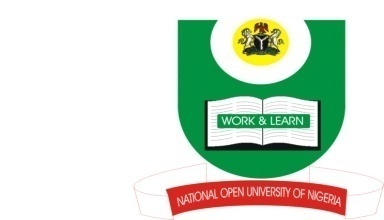 NATIONAL OPEN UNIVERSITY OF NIGERIAPlot 91, Cadastral Zone, Nnamdi Azikwe Express Way, Jabi-AbujaFACULTY OF ARTSOctober/November Examinations 2016 Course Code: ISL361Course Title: Introduction to Islamic Philosophy Credit Unit: 2Time Allowed: 2hrsInstruction to Students: Answer any THREE of the following questions.Describe the different agencies that facilitated the transmission of Greek Philosophy to the Muslims.  (23 Marks)The Qur’an and the Hadith are the first and second authentic sources of Islamic Philosophy. Discuss.  (23 Marks)What are the internal factors that aided the development of Muslim Philosophy? Outline and explain.    (23 Marks)A. Trace the origin of the terminology ‘philosophy’ and its Arabic equivalent.  (13 Marks)B. Differentiate between an ordinary thinker and a philosopher. (10 Marks)Hārūn Rashīd contributed immensely to the growth of Islamic philosophy. Discuss.   (24 Marks)